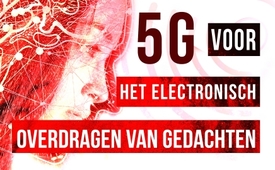 5G voor het elektronisch overdragen van gedachten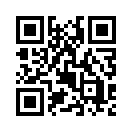 Een uitvinding zegt dat elektromagnetische straling kan worden gebruikt om gedachten op mensen over te brengen. Weten de euforische gebruikers ook wat de frequenties van 5G met het organisme kunnen doen?Volgens de uitvinding van Dr. Bengt Nölting, kan gebundelde gemoduleerde elektromagnetische straling zodanig in het menselijk organisme worden overgedragen dat er een gedachteoverdracht plaatsvindt. Zelfs het lezen en controleren van gedachten is mogelijk volgens de officiële publicatie van het octrooi. Dit overdragen gebeurt direct via het lichaam als ontvanger, zonder elektronische hulpmiddelen. Afhankelijk van de frequentie worden het hoofd, de hersenschors, het binnenoor, de gehoorzenuw en de gezichtszenuw als antenne gebruikt. Met lage frequenties kan het bewustzijn en de gevoelens worden beïnvloed. Voor mensenmassa’s kunnen daarvoor voertuigen, antennes of zelfs satellieten, als zenders worden gebruikt. Met 5G-technologie kan zelfs taaloverdracht plaatsvinden die gebaseerd is op microgolven. De voorstanders van 5G-technologie uit de industrie, de politiek en de media zijn zeker op de hoogte van deze uitvinding; de euforische gebruikers ook?door ab.Bronnen:https://www.epochtimes.de/wissen/mystery/mikrowellen-waffentechnik-getarnt-als-gedankenuebertragung-beimpatentamt-muenchen-angemeldet-a3062634.html

https://register.dpma.de/DPMAregister/pat/PatSchrifteneinsicht? docId=DE10253433A1Dit zou u ook kunnen interesseren:#5G-Mobiele-Communicatie - Mobiele Communicatie - www.kla.tv/5G-nlKla.TV – Het andere nieuws ... vrij – onafhankelijk – ongecensureerd ...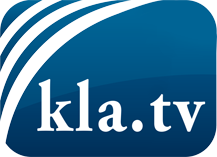 wat de media niet zouden moeten verzwijgen ...zelden gehoord van het volk, voor het volk ...nieuwsupdate elke 3 dagen vanaf 19:45 uur op www.kla.tv/nlHet is de moeite waard om het bij te houden!Gratis abonnement nieuwsbrief 2-wekelijks per E-Mail
verkrijgt u op: www.kla.tv/abo-nlKennisgeving:Tegenstemmen worden helaas steeds weer gecensureerd en onderdrukt. Zolang wij niet volgens de belangen en ideologieën van de kartelmedia journalistiek bedrijven, moeten wij er elk moment op bedacht zijn, dat er voorwendselen zullen worden gezocht om Kla.TV te blokkeren of te benadelen.Verbindt u daarom vandaag nog internetonafhankelijk met het netwerk!
Klickt u hier: www.kla.tv/vernetzung&lang=nlLicence:    Creative Commons-Licentie met naamgeving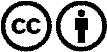 Verspreiding en herbewerking is met naamgeving gewenst! Het materiaal mag echter niet uit de context gehaald gepresenteerd worden.
Met openbaar geld (GEZ, ...) gefinancierde instituties is het gebruik hiervan zonder overleg verboden.Schendingen kunnen strafrechtelijk vervolgd worden.